Практическая работа для закрепления лексических навыков по темам “Food” и “Jobs”Швайгерт Кристина ВладимировнаМБОУ СОШ № 19 г. Междуреченскучитель английского языкаEx. 1  Match the two lists to make sentences describing certain jobs.Ex. 2 Choose from the box gender-neutral names for the given professions.Mail carrier, congressional representative, salesperson (2), bar person, police officer (2), flight attendant, chairperson, firefighter, business executive (2)Chairman _____________________Businessman _____________________Businesswoman _____________________Mailman _____________________Stewardess _____________________Policewoman _____________________Policeman _____________________Salesman _____________________Saleswoman _____________________Barman _____________________Fireman _____________________Congressman _____________________Ex. 3 Use the words for each category.MEAT:DRINKS:DESSERTS:FRUIT:VEGETABLES: Ex. 4 Guess the word.You need me to make a sandwich or toast. – B_________I’m yellow or white. I’m made from milk. People like me on their pizza. — C___________People eat us fried, boiled or scrambled. — E_______I’m a very popular fast food with a sausage in the middle. — H______________I’m a long yellow fruit. — B_____________Rabbits love this orange vegetable. – C______________Ex. 5. Look at the picture and say true or false.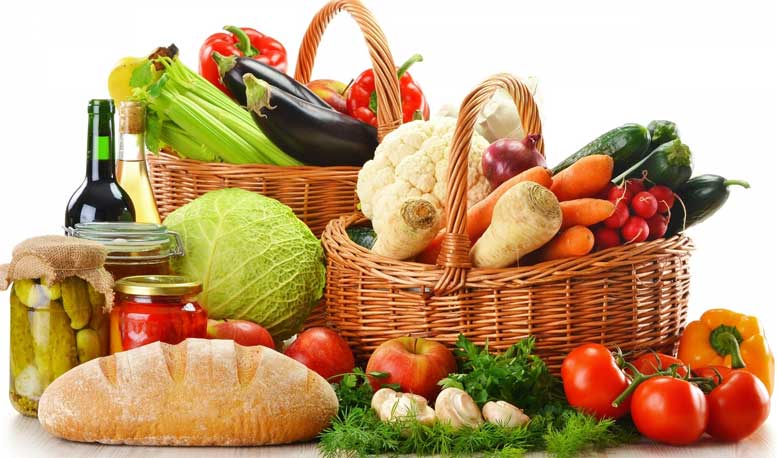 THERE IS SOME COFFEETHERE ARE SOME TOMATOESTHERE ISN’T ANY MILKTHERE IS SOME TEATHERE AREN’T ANY EGGSTHERE ARE SOME COOKIESTHERE IS SOME BACONTHERE IS SOME BREADTHERE ARE SOME MUSHROOMSTHERE ARE SOME PANCAKESTHERE IS A CABBAGETHERE ARE SOME APPLESA hairdresserA vetA carpenterA cookA pilotA stewardessA militiamanA racing driverA nurseA nursery school teacherA waiterA clownA farmerA postmanA bankerA buildera) teaches small childrenb) flies airplanes.c) looks after air passengers.d) serves people food.e) makes things of wood.f) cuts people’s hair.g) drives fast cars.h) looks after sick people.i) regulates traffic.j) works on a farm.k) cures sick animals.l) makes people laugh.m) makes food.n) builds houses.o) counts moneyp) brings letterChocolate, potato, tea, steak, pear, carrot, garlic, cake, pineapple, broccoli, wine, water, peach, coffee, ice cream, tomato, ham, watermelon, cookies.